İTÜLİSANSÜSTÜ EĞİTİM ENSTİTÜSÜ                                          DOKTORA YETERLİK I. YAZILI SINAV SORULARI	       Sınav Tarihi....../....../..........Not: Yazılı sınav, herbiri en az üç saat olmak üzere iki farklı günde yapılan iki bölümden olur.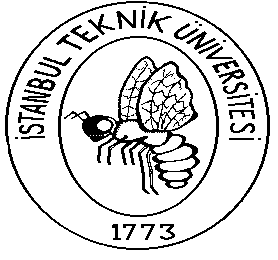 